DessertsOriginal Beans dark chocolate and Tellicherry pepper mousse, white chocolate and carom crumble, shatkora lime marmalade  £14.00
Taylors, Tawny 20 years, Portugal, Glass 100ml £14.00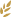 Malai Kulfi – Old Delhi favourite, served with quinoa and raspberry crumble   £9.50
Saussignac, Vendange d’Autrefois, Gascony, France, 2015, Glass 100ml £7.50           Sticky ginger toffee pudding with cinnamon ice cream    £8.75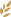                                                          Malvasia Passito , Vigna del Volta, Emilia-Romagna Italy, 2009 Glass 100ml £16.50          Lemon and ginger brulee, pink peppercorn crisp    £9.00
Côteaux du Layon St Aubin, Domaine des Barres Loire, France, 2014 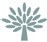                                                         Glass 100ml £7.50 Salted caramel tart, wild berry sorbet, poppy seed meringue  £9.50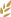 Enamor Yuzu liqueur de France Glass 50ml £8.30Saffron poached pear, sago and pineapple payasam, roasted plum sorbet (vegan)   £10.00Muscat de Frontignan, Chateau de Peysonnie, France, Glass 100ml £8.00Ice cream or sorbet selection of the day £7.50Franciacorta Brut Castelveder, Italy, Glass 125ml 11.40Selection of Neal’s Yard cheeses with quince chutney    £14.50
Fonseca, Vintage port 2001, Portugal, Glass 100ml £12.60Dessert PlatterTasting plate of assorted desserts      – for two or more
£30.00 per two peopleNV Champagne Brut Rosé Francois Monay
Bottle 750ml   £77.00    Glass 125ml   £15.40We welcome your comments and suggestions.
Please speak to our Duty Manager or e-mail us at info@cinnamonclub.com
Please be considerate when using mobile phones.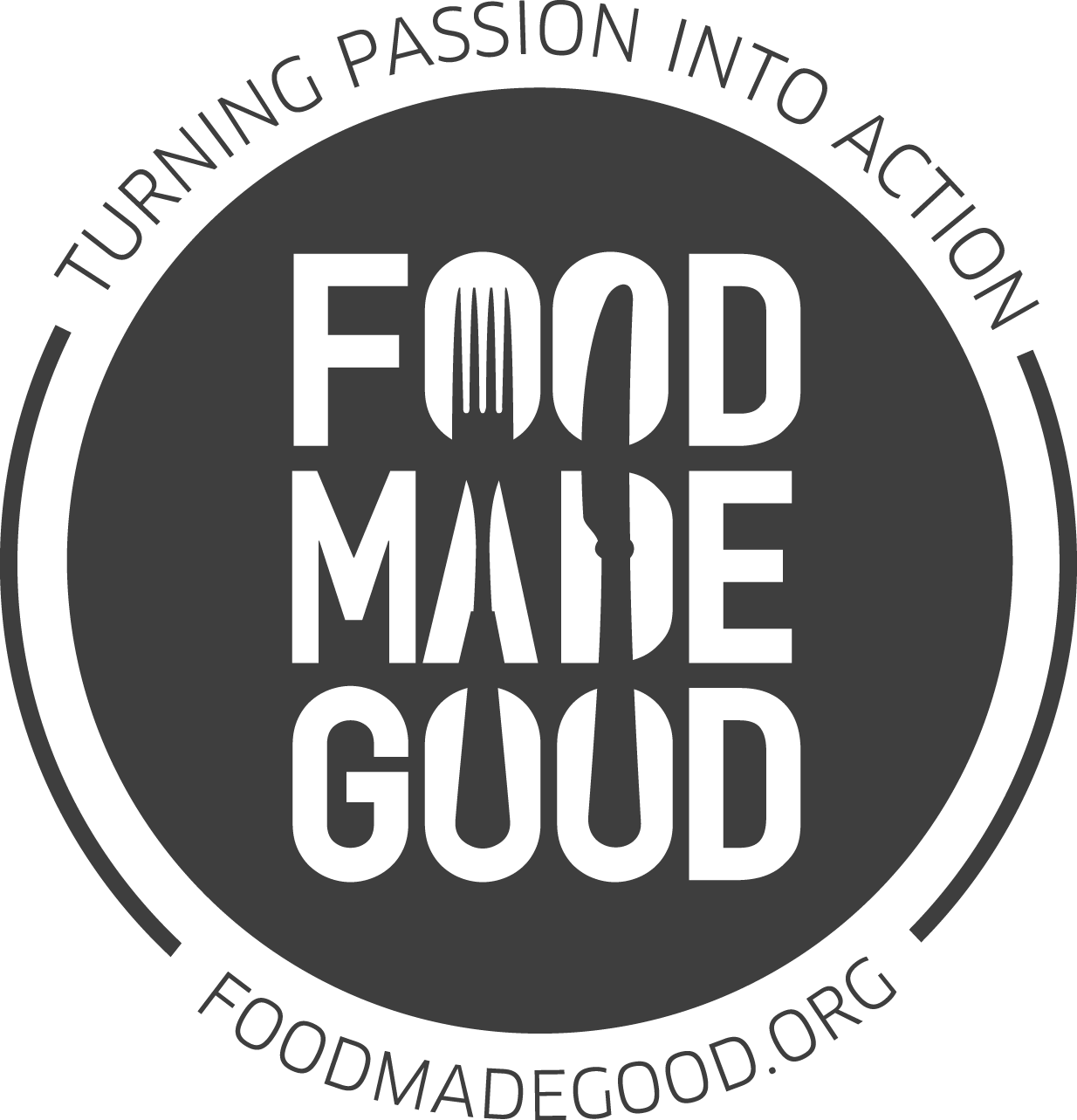 The Cinnamon Club are 
long-standing SRA members and are 
involved in a range of sustainability efforts.
(v) Vegetarian         Contains gluten       Allergen menus available on request.Prices include VAT @ 20%. We do not levy service charge for tables of up to 8 people. Please inform one of our team of your specific allergy or dietary requirement when ordering. Our suppliers and kitchens handle numerous ingredients and allergens. Whilst we have strict controls in place to reduce the risk of contamination, unfortunately it is not possible for us to guarantee that our dishes will be 100% allergen or contamination free. We import all our spices directly from approved growers across India. Our food suppliers have given assurances that none of our ingredients are genetically modified. Fish may contain small bones. Game dishes may contain shot.Tasting Menu£95 per person, £180.00 with premium winesTo maximise your dining experience, this menu must be ordered by each diner at your tableAppetisersTandoori Norfolk free range chicken chaat in pastry shell 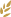 Devon crab and kokum berry salad on lotus root crispStir fry of shrimps with curry leaf and gingerMuscadet de Sèvre et Maine sur Lie ‘Schistes de Goulaine’Domaine R de La Grange, Loire, France, 2010First Starter                               Carpaccio of home cured Shetland salmon and caramel jhal muri                                                                                Riesling Rheinschiefer, Peter Jakob  Kühn,  Rheingau Germany, 2015Second Starter                                Tandoori long legged partridge breast with green spices, kachri chutney Château Pavillon Beauregard, Lalande-de-Pomerol, Bordeaux, France, 2016Rest course Pressed watermelon chaat, pineapple granita, ginger and coconut foamFirst Main Course                         Char-grilled monkfish with Kerala curry sauce                                                                 Muscat Sec Cave des Vignerons de Frontignan VDP d‘Oc, France, 2017Second Main Course
Balmoral Estate venison loin, black stone flower reductionOrRaan - Braised shoulder of milk fed Cumbrian lamb, nutmeg and fennel sauce                                                    Barolo, Dacapo, Serralunga, Piedmonte, Italy, 2010Dessert                          Lemon and ginger brûlée, pink peppercorn crisp 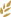 Château Caillou, Second Cru Classé, Barsac, Sauternes France, 2011Coffee and Petits FoursServed in the Old Library Bar   Contains gluten       (v) Vegetarian     Allergen menus available on request.Prices include VAT @ 20%. We do not levy service charge for tables of up to 8 people. Please inform one of our team of your specific allergy or dietary requirement when ordering. Our suppliers and kitchens handle numerous ingredients and allergens. Whilst we have strict controls in place to reduce the risk of contamination, unfortunately it is not possible for us to guarantee that our dishes will be 100% allergen or contamination free. We import all our spices directly from approved growers across India. Our food suppliers have given assurances that none of our ingredients are genetically modified. Fish may contain small bonesStartersGrilled tenderstem broccoli, rose petals, spiced almond flakes (v)   £9.00Tandoori octopus with chutney aloo, fennel salad and tomato lemon dressing   £13.00
Char-grilled organic kingfish with carom seed, carambola pickle   £11.50 Tandoori long legged partridge breast with green spices, kachri chutney, beetroot raita, pickled walnut and raisin   £18.00Sandalwood flavoured Norfolk free range chicken, chicken tikka rillettes    £11.00Smoked Herdwick lamb fillet and galouti kebab mille feuille     £12.50   For those challenged on the spice front, The Cinnamon Club is pleased to showcase 
dishes by our friend, the critically acclaimed chef Eric Chavot:Crab risotto with truffle cappuccino, pan fried king prawn   £14.50
As a main course   £29.00Main Courses Tamil style butternut squash in garlic confit curry, Gobindobhog khichri (v)  £22.00
Char-grilled monkfish with Kerala curry sauce, tomato rice   £29.00Wild Spencer Gulf king prawns with Allepey curry sauce, rice vermicelli   £35.00
Tandoori free range chicken breast with rich onion crust, pickling sauce, toasted buck wheat and brown lentils   £22.50                    Roast saddle of Romney Marsh lamb, sesame and tamarind sauce, keema palak, pickled root vegetables    £29.50Balmoral Estate tandoori venison loin, black stone flower reduction and fenugreek potatoes   £38.00Eric’s Main: Seared rump steak of 28 day dry-aged Hereford beef, fondant potatoes, red wine sauce   £32.00Sharing Mains 

Served tableside 

Old Delhi style butter chicken on the bone, black lentils, pilau rice and garlic naan    £70.00 (for two)Whole rack of Romney Marsh lamb, saffron-roganjosh sauce, black lentils,
pickled vegetables and hot garlic chutney   £85.00(v) Vegetarian         Contains gluten       Allergen menus available on request.Prices include VAT @ 20%. We do not levy service charge for tables of up to 8 people. Please inform one of our team of your specific allergy or dietary requirement when ordering. Our suppliers and kitchens handle numerous ingredients and allergens. Whilst we have strict controls in place to reduce the risk of contamination, unfortunately it is not possible for us to guarantee that our dishes will be 100% allergen or contamination free. We import all our spices directly from approved growers across India. Our food suppliers have given assurances that none of our ingredients are genetically modified. Fish may contain small bones. Game dishes may contain shot.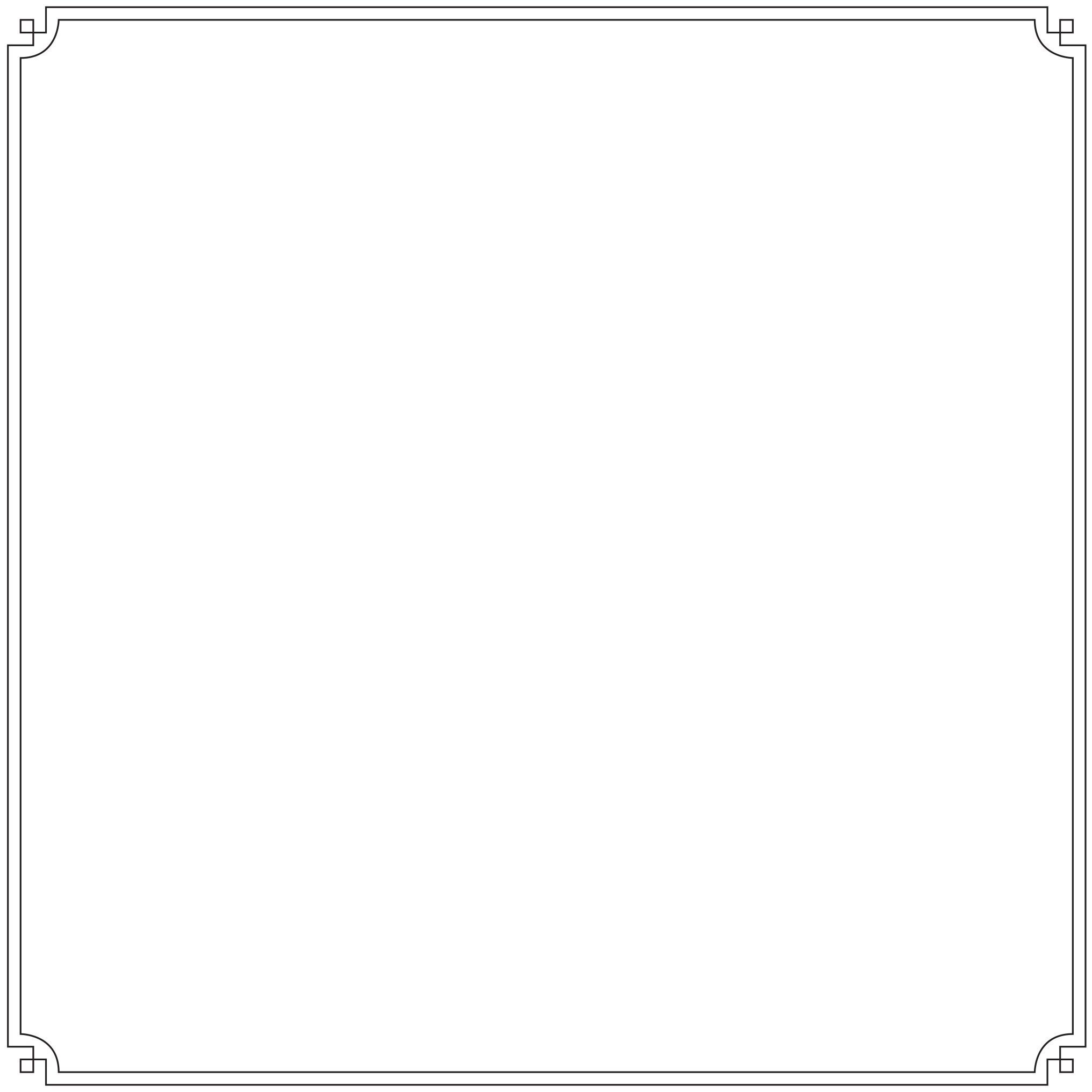                           The Cinnamon Set Lunch£27.50 for two courses
£4 supplement for third courseAdd half a bottle of our wine, hand-selected by our sommelier for £15.00StartersBombay style vegetables with truffled pao, Jerusalem artichoke crisp (v)  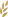 Bengali spiced fish cake with beetroot and raisin, kasundi mustard  Stir-fry of chicken legs with mint and molasses, pineapple raitaMain CoursesBanana chilli filled with fenugreek, raisin and bitter gourd, green pea pilau and yoghurt sauce (v)Shrimp crusted coley fillet, green curry sauce steamed basmati riceRajasthani style goat and green chilli kofta with corn and yoghurt sauce, pilau riceDouble cooked Koorgi pork with kokum berries, masala cashew nut, curry leaf and lime crumble 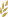 DessertsSorbet selection of the dayPrune, ginger and pumpkin pudding, roasted plum sorbet Key lime pie with fennel ice cream   Selection of Neal’s Yard cheeses with quince chutney 
 £8.00 supplement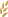 Side DishesRajasthani sangri beans with fenugreek and raisin   £8.00Black lentils   £6.50Cabbage and seasonal green foogath with coconut   £5.75Home style split yellow peas with cumin   £5.00Aloo Gobi – Punjabi style stir-fried potato and cauliflower   £6.50Tomato and curry leaf quinoa   £5.50

Garlic naan    £4.00Potato stuffed paratha    £4.00Selection of breads    £8.00Selection of chutneys   £5.50